ПАСПОРТ СТАРТАП-ПРОЕКТАПЛАН ДАЛЬНЕЙШЕГО РАЗВИТИЯ СТАРТАП-ПРОЕКТАНаименование образовательной организации высшего образования (Получателя гранта)Федеральное государственное бюджетное образовательное учреждение высшего образования «Государственный университет управления»Карточка ВУЗа (по ИНН)7721037218Регион ВУЗа г. МоскваНаименование акселерационной программыТехнологии Здоровой ЖизниДата заключения и номер ДоговораКРАТКАЯ ИНФОРМАЦИЯ О СТАРТАП-ПРОЕКТЕКРАТКАЯ ИНФОРМАЦИЯ О СТАРТАП-ПРОЕКТЕ1Название стартап-проектаGlasSauron’s  2Тема стартап-проектаНовое медицинское оборудование, материалы и технологии3Технологическое направление в соответствии с перечнем критических технологий РФБиомедицинские и ветеринарные технологии4Рынок НТИХелснет5Сквозные технологииТехнологии компонентов робототехники и мехатроникиИНФОРМАЦИЯ О ЛИДЕРЕ И УЧАСТНИКАХ СТАРТАП-ПРОЕКТАИНФОРМАЦИЯ О ЛИДЕРЕ И УЧАСТНИКАХ СТАРТАП-ПРОЕКТА6Лидер стартап-проекта- Unti ID 921456- Leader ID 4501224- ФИО Горшенин Артем Борисович- телефон 89037879916- почта PredOrshe@yandex.ru 7Команда стартап-проекта (участники стартап-проекта, которые работают в рамках акселерационной программы)Команда стартап-проекта (участники стартап-проекта, которые работают в рамках акселерационной программы)ПЛАН РЕАЛИЗАЦИИ СТАРТАП-ПРОЕКТАПЛАН РЕАЛИЗАЦИИ СТАРТАП-ПРОЕКТА8Аннотация проектаКонцепция стартап-проекта заключается в разработке специальных умных очков, которые будут помогать людям передвигаться в пространстве на улицах города, благодаря встроенному голосовому помощнику и датчику расстояния и тактильного отклика, который поможет ощутить препятствие вокруг себя и при этом ранжируя их по расстоянию.Целью проекта является создание условий для возможности людям с проблемами зрения передвигать самостоятельно.Задачи проекта – проведение анализа рынка для определения конкурентной позиции, проведение анализа для определения потребностей и характеристик продукта проекта, разработка технических аспектов продукта проекта, определение каналов продвижения и сбыта продукта проекта.Ожидаемый результат проекта – смарт-очки для людей с расстройством зрения, позволяющие передвигаться по улицам города самостоятельно. В целом проект облегчит жизнь людей с расстройством зрения.Потенциальные потребительские сегменты – родственники/друзья/знакомые людей с проблемами зрения.Базовая бизнес-идеяБазовая бизнес-идея9Какой продукт (товар/ услуга/ устройство/ ПО/ технология/ процесс и т.д.) будет продаватьсяОчки со встроенным голосовым помощником, датчиком расстояния и тактильного отклика.10Какую и чью (какого типа потребителей) проблему решаетПроблему ориентирования в пространстве людей, чье зрению отсутствует полностью или частично11Потенциальные потребительские сегментыПотребители: Люди с нарушениями зрительного аппаратаДемографические данные: 3 - ∞Вкусы: не имеет значения Уровень образования: не имеет значенияГеографическое расположение: вне зависимости от места нахожденияСектор рынка: B2C12На основе какого научно-технического решения и/или результата будет создан продукт (с указанием использования собственных или существующих разработок)Игрушка будет создана на основе доступных технологий13Бизнес-модель Бизнес-модель можно представить с помощью следующей схемы: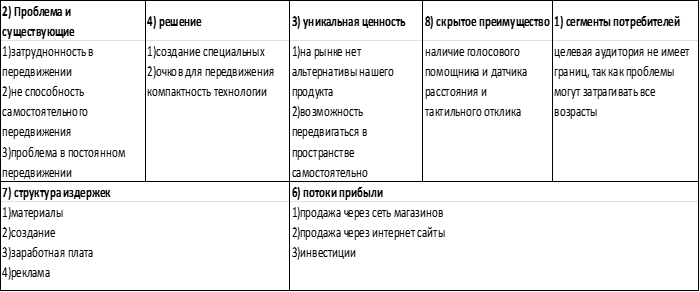 14Основные конкурентыКонкурентов изделию на рынке не найдено.15Ценностное предложениеАналогичных продуктов по совокупности характеристик (форма и функциональность) на рынке не существует. Предлагаемые очки представляют собой абсолютно новый продукт, не имеющий конкурентов. Их уникальное ценностное предложение заключается в инновационном функционале, что делает их уникальным предложением для потребителей. Клиенты не найдут альтернативы этому продукту на рынке, и это придает ему значительное преимущество.16Обоснование реализуемости (устойчивости) бизнеса (конкурентные преимущества (включая наличие уникальных РИД, действующих индустриальных партнеров, доступ к ограниченным ресурсам и т.д.); дефицит, дешевизна, уникальность и т.п.)GlasSauron’s предполагает направленность продукта стартапа на здоровье потребителя. Проект вписывается в реалии технологического прогресса. 
Потенциал рынка высокий, т.к. 4% населения всей планеты, страдает серьезными нарушениями зрения. В России около 4.2 млн. человек страдает серьезными нарушениями зрения. Исходя из этой статистики доказывается востребованность продукта и спрос на рынке.
Прибыльность бизнеса обосновывается нулевой конкуренцией на рынке и введением на этот рынок абсолютно нового продукта.
Устойчивость продукта будет зависеть от отзывов покупателей, рекламных действия продукта, а также от возможностей модификации и развития продукта по требованиям целевой аудитории.Характеристика будущего продуктаХарактеристика будущего продукта17Основные технические параметры, включая обоснование соответствия идеи/задела тематическому направлению (лоту)1. алюминий
 2. каучук
 3. микросхемы
 4. чип
 5. камера
 6. наушники
 7. кабеля/провода
 8. аккумулятор18Организационные, производственные и финансовые параметры бизнесаДля дальнейшего развития бизнеса предполагается поиск инвестора и заключение договоров с подрядчиками, которые будут заниматься непосредственно созданием данных очков (проектировать технологические решения, производить сами очки). Рассчитанная себестоимость 1 очков после запуска производства –  52000 , планируемая цена продажи – от 65000 р.Основными партнерами могут стать частные больницы, фонды развития поддержки инноваций и др.19Основные конкурентные преимуществаКонкурентное преимущество заключается в предлагаемом функционале очков
Аналогичных продуктов на рынке нет.20Научно-техническое решение и/или результаты, необходимые для создания продукцииИгрушка будет создана на основе доступных технологий21«Задел». Уровень готовности продукта TRLНа данном этапе сформулирована идея проекта, определены основные технические решения, которые будут положены в дальнейшую реализацию проекта, определен необходимый кадровый состав проекта, рассчитана себестоимость и предлагаемая цена игрушки, проанализированы риски и определены каналы сбыта.22Соответствие проекта научным и(или) научно-техническим приоритетам образовательной организации/региона заявителя/предприятия*Проект соответствует следующим Стратегическим направлениям, направленным на достижение целевой модели развития ГУУ:- Стратегическое направление 1: «Подготовка нового поколения управленческих кадров как лидеров изменений» (Подпункт 1.2. «Университетская экосистема акселерации студенческих стартапов»);- Стратегическое направление 2: «Создание экосистемы сопровождения и реализации комплексных прорывных исследований по стратегическим направлениям научно-технологического и пространственного развития страны».23Каналы продвижения будущего продукта Социальные медиа, Веб-сайт, Партнерство с организациями, Видеореклама, Участие в выставках и конференциях, Отзывы и рекомендации, Поиск партнеров и инвесторов, Прямые продажи и демонстрации,24Каналы сбыта будущего продуктаВозможные варианты рынков сбыта: 1) Частные больницы (легкость в договоренности) 2)Офтальмологи (через рекомендации офтальмолога, добавиться ценность очкам) 3) Интернет-магазины (легко в обслуживании и популярно среди пользователей) 4) Аптеки и др. (стандартное размещение подобного товара)Характеристика проблемы,на решение которой направлен стартап-проектХарактеристика проблемы,на решение которой направлен стартап-проект25Описание проблемы 4% населения планеты страдает от полного отсутствия или серьезных нарушений зрения. Предлагаемый продукт поможет этим людям в повседневных делах.
Для многих людей с нарушением зрения основной проблемой является трудности, связанные с перемещением по улицу.26Какая часть проблемы решается (может быть решена)Умные очки решают проблему координации людей в пространстве. Они предоставляют возможность определить местоположение клиента в данной местности и направить его к нужному местопребыванию.  27«Держатель» проблемы, его мотивации и возможности решения проблемы с использованием продукции У людей с полным отсутствием или его серьезным нарушением, трудность с передвижением по улице и прохождением препятствий (лестницы, заборы, столбы). Из-за этого они прибегают к помощи других людей. С появлением нашего продукта на рынке, этим людям станет проще ориентироваться в пространстве.28Каким способом будет решена проблемаТехнология будет оснащена встроенным голосовым помощником, который при заданном маршруте укажет путь клиенту.  Помимо этого, будет ещё встроенный датчик расстояния и тактильный отклик, что поможет потребителю ощутить препятствия вокруг себя, при этом ранжируя их по расстоянию — чем ближе препятствия, тем сильнее вибрация.29Оценка потенциала «рынка» и рентабельности бизнесаПотенциал рынка высокий, т.к. 4% населения всей планеты, страдает серьезными нарушениями зрения. В России около 4.2 млн. человек страдает серьезными нарушениями зрения.  Как уже отмечалось, аналогов продукта на рынке не существует. Целевой ориентир в среднесрочной перспективе – 20% от общего числа людей, страдающих нарушением зрения. Исходя из этой статистики можно понять востребованность продукта и спрос на рынке
Для дальнейшего развития проекта необходимо привлечение инвестиций, которые позволят приступить непосредственно к созданию продукта проекта. Кратко план развития проекта можно представить: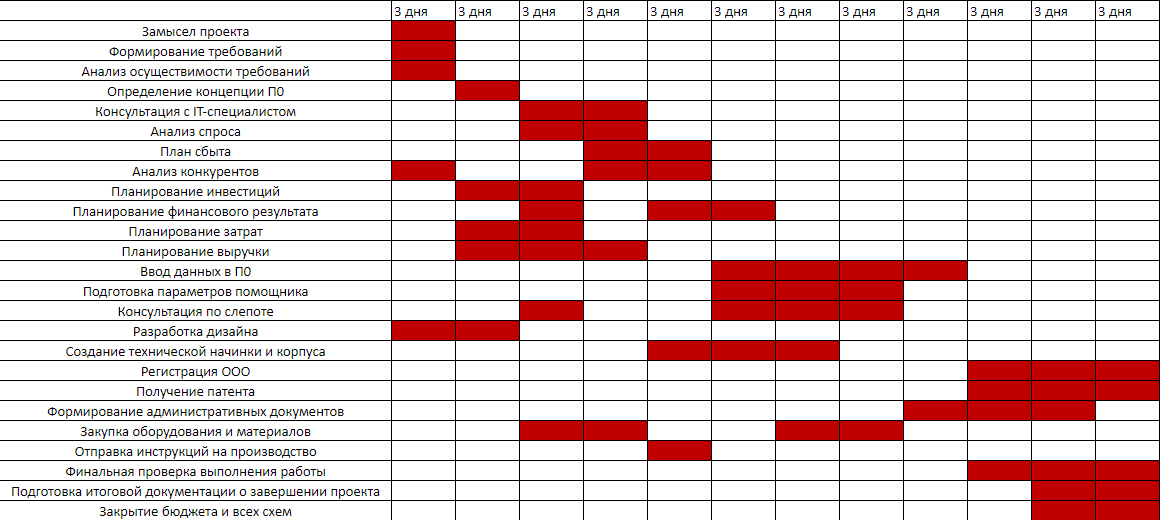 